Информационное сообщение о продаже имущества посредством публичного предложенияАдминистрация Сенного муниципального образования  Вольского муниципального  района Саратовской области на основании  Федерального закона от 21.12.2001г.  № 178-ФЗ  «О приватизации государственного и муниципального имущества», Положения о продаже государственного или муниципального имущества посредством публичного предложения, утвержденного постановлением Правительства Российской Федерации от 22 июля 2002 года № 549,  п. 3 ч. 1 ст. 3, ст. 35, ст. 48 Устава Сенного муниципального образования, Положения о порядке управления и распоряжения объектами муниципальной собственности Сенного муниципального образования, утвержденного Решением Совета Сенного муниципального образования от 01.09.2006 года № 1/21-30, Решением Совета Сенного муниципального образования от 24.06.2016 г. № 3/67-233 «Об утверждении Прогнозного плана (программы) приватизации муниципального имущества Сенного муниципального образования на 2016-2018 гг.»,   постановления  администрации  Сенного муниципального образования Вольского муниципального района Саратовской области от 16.07.2018 г. № 58 «О приватизации объекта недвижимости с земельным участком, находящихся в собственности Сенного муниципального образования и создании комиссии по продаже муниципального имущества посредством публичного предложения», объявляет 29 августа 2018 года о продаже посредством публичного предложения  путем открытой формы подачи предложений о приобретении следующего муниципального имущества:Лот № 1: нежилое здание, назначение: нежилое здание, 1-этажный, общая площадь 143 кв. м., инв. № 63:211:003:000061180, лит. А, адрес объекта: Саратовская область, Вольский район, р. п. Сенной, пер. Школьный, д. 6. И земельный участок, площадью 204 кв. м., кадастровый номер 64:08:190101:5550, категория земель: земли населенных пунктов, разрешенное использование: специальные дома системы социального обслуживания населения, адрес (местонахождение) объекта: Российская Федерация, Саратовская область, Вольский муниципальный район, Сенное муниципальное образование, р. п. Сенной, пер. Школьный, земельный участок № 6.Сведения об Имуществе – обременения отсутствуют.Сведения о предыдущих торгах: назначенный на 10 июля 2018 года аукцион по продаже путем проведения открытых аукционных торгов признан несостоявшимся, так как принял участие только один участник. Продавец: Администрация Сенного муниципального образования  Вольского муниципального района Саратовской области: 412975, Саратовская область, Вольский район, р. п. Сенной, ул. Привокзальная, дом 30,  тел. 8 (84593) 6-06-10; факс: 8(84593) 6-06-10,    e-mail: sennoemo@mail.ruОфициальный сайт: www.torgi.gov.ru,  www.Вольск.РФ.   Основание проведения торгов: Постановление администрации Сенного муниципального образования Вольского муниципального района Саратовской области от 16.07.2018 г. № 58 «О приватизации объекта недвижимости с земельным участком, находящихся в муниципальной собственности Сенного муниципального образования и создании комиссии по продаже муниципального имущества посредством публичного предложения».   Торги: Продажа муниципального имущества посредством публичного предложенияУчастниками продажи муниципального имущества посредством публичного предложения могут быть физические и юридические лица. Предложения по цене объекта подаются в открытой форме.Платежи производятся в рублях в безналичной форме.Все вопросы, касающиеся проведения продажи муниципального имущества посредством публичного предложения и не нашедшие отражения в настоящем информационном сообщении, регулируются в соответствии с требованиями действующего законодательства РФ.      На участие в продаже муниципального имущества посредством публичного предложения подается заявка. Заявки на участие в аукционе подаются в письменной форме по рабочим дням с 23.07.2018 г. с 8 час.00 мин. до 17 час.00 мин. (перерыв на обед: с 12.00 до 13.00) по адресу: Саратовская область, Вольский район, р. п. Сенной, ул. Привокзальная , дом 30.Дата окончания подачи заявок: 22.08.2018 г. в 17 часов 00 минут.Для участия в продаже муниципального имущества посредством публичного предложения претендент представляет продавцу (лично или через своего полномочного представителя) в установленный срок заявку по форме, утверждаемой продавцом, и иные документы в соответствии с перечнем, опубликованным в информационном сообщении о проведении продажи муниципального имущества посредством публичного предложения. Заявка и опись представленных документов составляются в 2 экземплярах, один из которых остается у продавца, другой - у заявителя.Одновременно с заявкой претенденты представляют следующие документы:юридические лица:заверенные копии учредительных документов;документ, содержащий сведения о доле Российской Федерации, субъекта Российской Федерации или муниципального образования в уставном капитале юридического лица (реестр владельцев акций либо выписка из него или заверенное печатью юридического лица (при наличии печати) и подписанное его руководителем письмо);документ, который подтверждает полномочия руководителя юридического лица на осуществление действий от имени юридического лица (копия решения о назначении этого лица или о его избрании) и в соответствии с которым руководитель юридического лица обладает правом действовать от имени юридического лица без доверенности;физические лица предъявляют документ, удостоверяющий личность, или представляют копии всех его листов.В случае, если от имени претендента действует его представитель по доверенности, к заявке должна быть приложена доверенность на осуществление действий от имени претендента, оформленная в установленном порядке, или нотариально заверенная копия такой доверенности. В случае, если доверенность на осуществление действий от имени претендента подписана лицом, уполномоченным руководителем юридического лица, заявка должна содержать также документ, подтверждающий полномочия этого лица.Все листы документов, представляемых одновременно с заявкой, либо отдельные тома данных документов должны быть прошиты, пронумерованы, скреплены печатью претендента (при наличии печати) (для юридического лица) и подписаны претендентом или его представителем.К данным документам (в том числе к каждому тому) также прилагается их опись. Заявка и такая опись составляются в двух экземплярах, один из которых остается у продавца, другой - у претендента.Соблюдение претендентом указанных требований означает, что заявка и документы, представляемые одновременно с заявкой, поданы от имени претендента. При этом ненадлежащее исполнение претендентом требования о том, что все листы документов, представляемых одновременно с заявкой, или отдельные тома документов должны быть пронумерованы, не является основанием для отказа претенденту в участии в продаже.Не допускается устанавливать иные требования к документам, представляемым одновременно с заявкой, за исключением требований, предусмотренных настоящей статьей, а также требовать представление иных документов.Одно лицо имеет право подать только одну заявку. Ознакомиться с формой заявки, условиями договора купли-продажи, сведениями об Имуществе и иной информацией можно по рабочим дням с 08.00 до 12.00 и 13.00 до 17.00 по местному времени, начиная с даты начала приема заявок по вышеуказанному адресу Продавца, по письменному заявлению с указанием интересующей информации. Требования, предъявляемые к претендентам на участие в продаже муниципального имущества посредством публичного предложения: к участию в продаже допускаются юридические и физические лица, которые в соответствии со статьей 5 Федерального закона Российской Федерации «О приватизации государственного и муниципального имущества» могут быть признаны покупателями, своевременно подавшие заявку на участие в продаже, представившие надлежащим образом оформленные документы в соответствии с перечнем, установленным в настоящем информационном сообщении, и обеспечившие поступление на счет Продавца установленной суммы задатка в указанный срок.Иностранные физические и юридические лица допускаются к участию в продаже с соблюдением требований, установленных законодательством Российской Федерации.Покупателями государственного и муниципального имущества могут быть любые физические и юридические лица, за исключением:государственных и муниципальных унитарных предприятий, государственных и муниципальных учреждений;юридических лиц, в уставном капитале которых доля Российской Федерации, субъектов Российской Федерации и муниципальных образований превышает 25 процентов, кроме случаев, предусмотренных статьей 25 настоящего Федерального закона;юридических лиц, местом регистрации которых является государство или территория, включенные в утверждаемый Министерством финансов Российской Федерации перечень государств и территорий, предоставляющих льготный налоговый режим налогообложения и (или) не предусматривающих раскрытия и предоставления информации при проведении финансовых операций (офшорные зоны) (далее - офшорные компании);юридических лиц, в отношении которых офшорной компанией или группой лиц, в которую входит офшорная компания, осуществляется контроль.Ограничения, установленные настоящим пунктом, не распространяются на собственников объектов недвижимости, не являющихся самовольными постройками и расположенных на относящихся к государственной или муниципальной собственности земельных участках, при приобретении указанными собственниками этих земельных участков.Установленные федеральными законами ограничения участия в гражданских отношениях отдельных категорий физических и юридических лиц в целях защиты основ конституционного строя, нравственности, здоровья, прав и законных интересов других лиц, обеспечения обороноспособности и безопасности государства обязательны при приватизации государственного и муниципального имущества.Порядок подачи заявки на участие в продаже муниципального имущества посредством публичного предложения: одно лицо имеет право подать только одну заявку.Заявки подаются, начиная с даты начала приема заявок до даты окончания приема заявок. Заявки со всеми прилагаемыми к ним документами направляются продавцу по адресу, указанному в информационном сообщении, или подаются непосредственно по месту приема заявок.Заявки, поступившие по истечении срока их приема, вместе с описью, на которой делается отметка об отказе в принятии документов, возвращаются претенденту или его уполномоченному представителю под расписку.Заявка считается принятой Продавцом, если она зарегистрирована в журнале приема заявок и ей присвоен регистрационный номер, о чем на заявке делается соответствующая отметка с указанием №, даты, времени принятия Продавцом.Заявки подаются и принимаются одновременно с полным комплектом требуемых для участия в продаже муниципального имущества посредством публичного предложения документов.Продавец отказывает претенденту в приеме заявки в случае, если:а) заявка представлена по истечении срока приема заявок, указанного в информационном сообщении;б) заявка представлена лицом, не уполномоченным претендентом на осуществление таких действий;в) заявка оформлена с нарушением требований, установленных продавцом;г) представлены не все документы, предусмотренные информационным сообщением, либо они оформлены ненадлежащим образом;д) представленные документы не подтверждают право претендента быть покупателем имущества в соответствии с законодательством Российской Федерации.Указанный перечень оснований для отказа в приеме заявки является исчерпывающим.Претендент не допускается к участию в продаже муниципального имущества посредством публичного предложения по следующим основаниям:представленные документы не подтверждают право претендента быть покупателем в соответствии с законодательством Российской Федерации;представлены не все документы в соответствии с перечнем, указанным в информационном сообщении (за исключением предложений о цене государственного или муниципального имущества на продаже), или оформление указанных документов не соответствует законодательству Российской Федерации;заявка подана лицом, не уполномоченным претендентом на осуществление таких действий;не подтверждено поступление в установленный срок задатка на счета, указанные в информационном сообщении.Претендент имеет право отозвать поданную заявку на участие в продаже посредством публичного предложения до момента признания его участником такой продажи.Для участия в продаже муниципального имущества посредством публичного предложения претендент вносит задаток на счет, указанный в информационном сообщении о проведении продажи муниципального имущества посредством публичного предложения, в размере 20% начальной цены, который должен поступить не позднее 22.08.2018 г.Банковские реквизиты Администрации Сенного муниципального образования: ИНН 6441014985; КПП 644101001;Получатель: Финуправление администрации ВМР (Администрация Сенного МО ВМР СО) лицевой счет 346010015Отделение Саратов г. СаратовРасчетный счет: 40302810722025630221БИК: 046311001  ОКТМО: 63611154КБК: 346 114 02053 13 0000 410Назначение платежа: «Перечисление задатка для участия в продаже посредством публичного предложения 29.08.2018г. по Лоту № 1   от  ФИО Претендента, подающего заявку».Документом, подтверждающим поступление задатка на счет, указанный в информационном сообщении, является выписка с этого счета.Данное сообщение является публичной офертой для заключения договора о задатке в соответствии со ст. 437 Гражданского Кодекса Российской Федерации, а подача претендентом заявки и перечисление задатка являются акцептом такой оферты. Суммы задатков возвращаются участникам продажи посредством публичного предложения, за исключением победителя такой продажи, в течение пяти дней с даты подведения ее итогов.При заключении договора с лицом, выигравшим торги, сумма внесенного им задатка засчитывается в счет исполнения обязательств по заключенному договору.Договор купли-продажи имущества заключается в течение 5 рабочих дней со дня подведения итогов продажи. При уклонении или отказе победителя продажи посредством публичного предложения от заключения в установленный срок договора купли-продажи имущества он утрачивает право на заключение указанного договора и задаток ему не возвращается. Факт оплаты имущества подтверждается выпиской со счета, указанного в информационном сообщении о проведении продажи имущества, подтверждающей поступление средств в размере и сроки, указанные в договоре купли-продажи имущества или решении о рассрочке оплаты имущества.Передача муниципального имущества и оформление права собственности на него осуществляются в соответствии с законодательством Российской Федерации не позднее чем через тридцать дней после дня полной оплаты имущества.Сведения об объектах можно получить в администрации Сенного муниципального образования,  тел: 6-06-10Дата и время признания претендентов участниками продажи имущества: 27.08.2018  г.  в   14   часов 00 мин.  (местное время).Время проведения продажи муниципального имущества посредством публичного предложения: 29.08.2018 года в 10 часов 00 мин. (местное время).Место проведения продажи муниципального имущества посредством публичного предложения: Саратовская область, Вольский район, р. п. Сенной, ул. Привокзальная, д. 30.Продажа посредством публичного предложения осуществляется с использованием открытой формы подачи предложений о приобретении государственного или муниципального имущества в течение одной процедуры проведения такой продажи.При продаже посредством публичного предложения осуществляется последовательное снижение цены первоначального предложения на "шаг понижения" до цены отсечения.Предложения о приобретении государственного или муниципального имущества заявляются участниками продажи посредством публичного предложения поднятием их карточек после оглашения цены первоначального предложения или цены предложения, сложившейся на соответствующем "шаге понижения".Право приобретения государственного или муниципального имущества принадлежит участнику продажи посредством публичного предложения, который подтвердил цену первоначального предложения или цену предложения, сложившуюся на соответствующем "шаге понижения", при отсутствии предложений других участников продажи посредством публичного предложения.В случае, если несколько участников продажи посредством публичного предложения подтверждают цену первоначального предложения или цену предложения, сложившуюся на одном из "шагов понижения", со всеми участниками продажи посредством публичного предложения проводится аукцион по установленным в соответствии с настоящим Федеральным законом правилам проведения аукциона, предусматривающим открытую форму подачи предложений о цене имущества. Начальной ценой государственного или муниципального имущества на таком аукционе является цена первоначального предложения или цена предложения, сложившаяся на данном "шаге понижения".В случае, если участники такого аукциона не заявляют предложения о цене, превышающей начальную цену государственного или муниципального имущества, право его приобретения принадлежит участнику аукциона, который первым подтвердил начальную цену государственного или муниципального имущества.Продажа посредством публичного предложения, в которой принял участие только один участник, признается несостоявшейся.Продажа имущества осуществляется с использованием  открытой формы подачи предложений о приобретении имущества в течение 1 рабочего дня в рамках одной процедуры  в следующем порядке:а) продажа имущества проводится  не позднее 3-го рабочего дня со дня признания претендентов участниками продажи имущества;б) продажа имущества проводится ведущим  в присутствии уполномоченного представителя продавца;в) участникам продажи имущества выдаются пронумерованные карточки участника продажи имущества (далее именуются - карточки);г) процедура продажи  начинается с объявления уполномоченным представителем продавца об открытии продажи имущества;д) после открытия продажи имущества ведущим оглашаются наименование имущества, его основные характеристики, цена первоначального предложения и минимальная цена предложения (цена отсечения), а также "шаг понижения" и "шаг аукциона"."Шаг понижения" устанавливается продавцом в фиксированной сумме, составляющей не более 10 процентов цены первоначального предложения, и не изменяется в течение всей процедуры продажи."Шаг аукциона" устанавливается продавцом в фиксированной сумме, составляющей не более 50 процентов "шага понижения", и не изменяется в течение всей процедуры продажи;е) после оглашения ведущим цены первоначального предложения участникам предлагается заявить эту цену путем поднятия выданных карточек, а в случае отсутствия предложений по первоначальной цене имущества ведущим осуществляется последовательное снижение цены на "шаг понижения".Предложения о приобретении имущества заявляются участниками продажи имущества поднятием карточек после оглашения цены первоначального предложения или цены предложения, сложившейся на соответствующем "шаге понижения";ж) право приобретения имущества принадлежит участнику продажи имущества, который подтвердил цену первоначального предложения или цену предложения, сложившуюся на соответствующем "шаге понижения", при отсутствии предложений других участников продажи имущества после троекратного повторения ведущим сложившейся цены продажи имущества. Ведущий продажи объявляет о продаже имущества, называет номер карточки участника продажи имущества, который подтвердил начальную или последующую цену, указывает на этого участника и оглашает цену продажи имущества;з) в случае, если несколько участников продажи имущества подтверждают цену первоначального предложения или цену предложения, сложившуюся на одном из "шагов понижения", для всех участников продажи имущества проводится аукцион по установленным Федеральным законом "О приватизации государственного и муниципального имущества" правилам проведения аукциона, предусматривающим открытую форму подачи предложений о цене имущества. Начальной ценой имущества на таком аукционе является цена первоначального предложения или цена предложения, сложившаяся на определенном "шаге понижения". В случае если участники такого аукциона не заявляют предложения о цене, превышающей начальную цену имущества, право его приобретения принадлежит участнику аукциона, который первым подтвердил начальную цену имущества. После завершения аукциона ведущий объявляет о продаже имущества, называет победителя продажи имущества, цену и номер карточки победителя;и) цена имущества, предложенная победителем продажи имущества, заносится в протокол об итогах продажи имущества, составляемый в 2 экземплярах.Протокол об итогах продажи подписанный ведущим и уполномоченным представителем продавца, является документом, удостоверяющим право победителя на заключение договора купли-продажи имущества.Если при проведении продажи продавцом проводились фотографирование, аудио- и (или) видеозапись, киносъемка, то об этом делается отметка в протоколе. В этом случае материалы фотографирования, аудио- и (или) видеозаписи, киносъемки прилагаются в течение суток к протоколу (экземпляру продавца) в соответствии с актом, подписываемым лицом, осуществлявшим фотографирование, аудио- и (или) видеозапись, киносъемку, аукционистом и уполномоченным представителем продавца.Уведомление о признании участника продажи победителем выдается победителю или его полномочному представителю под расписку в день подведения итогов продажи имущества.Продажа имущества признается несостоявшейся в следующих случаях:а) не было подано ни одной заявки на участие в продаже имущества либо ни один из претендентов не признан участником продажи имущества;б) принято решение о признании только 1 претендента участником продажи;в) после троекратного объявления ведущим минимальной цены предложения (цены отсечения) ни один из участников не поднял карточку.Подведение итогов аукциона осуществляется в день проведения аукциона: Саратовская область, Вольский район, р. п. Сенной, ул. Привокзальная, 30.Ответственность покупателя в случае его отказа или уклонения от оплаты имущества в установленные сроки предусматривается в соответствии с законодательством Российской Федерации в договоре купли-продажи. При уклонении или отказе победителя аукциона от заключения в установленный срок договора купли-продажи имущества он утрачивает право на заключение указанного договора и задаток ему не возвращается, результаты аукциона аннулируются продавцом.Оплата приобретаемого на аукционе имущества производится путем перечисления денежных средств на счет, указанный в информационном сообщении о проведении аукциона. Внесенный победителем продажи задаток засчитывается в счет оплаты приобретаемого имущества.Денежные средства в счет оплаты приватизируемого муниципального имущества подлежат перечислению победителем продажи имущества в установленном порядке в местный бюджет на счет, указанный в информационном сообщении о проведении аукциона, в размере и сроки, указанные в договоре купли-продажи, но не позднее 30 рабочих дней со дня заключения договора купли-продажи.Со дня приема заявок, лицо желающее приобрести имущество, имеет право предварительного ознакомления с информацией о приватизации, с условиями договора купли-продажи и иной информацией в администрации Сенного муниципального образования по адресу:  Саратовская область, Вольский район, р. п. Сенной, ул. При вокзальная, 30.В соответствии со ст.15 Федерального закона Российской Федерации «О приватизации государственного и муниципального имущества» от 21.12.2001г №178-ФЗ информационное сообщение о продаже вышеуказанного государственного имущества размещено: на официальном сайте Российской Федерации в информационно-телекоммуникационной сети «Интернет»: http://www.torgi.gov.ru. и на официальном сайте администрации Сенного муниципального образования «Вольск.рф» в сети «Интернет» в разделе – Сенного муниципальное образование, на вкладке – Приватизация муниципального имущества. Глава администрации Сенного МО                                           С. А. Хахалин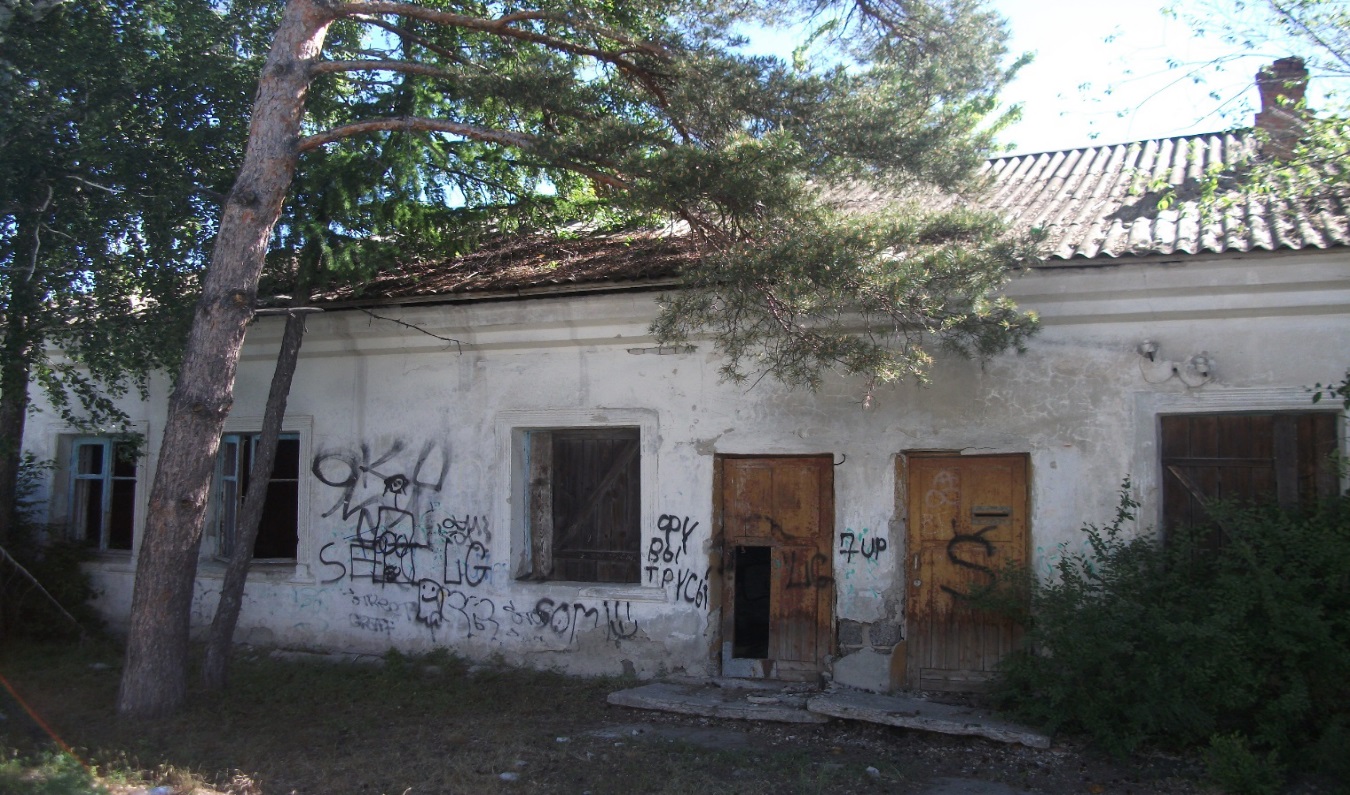 ПРОДАВЦУАдминистрация Сенного муниципального образованияВольского муниципального района Саратовской областиЗАЯВКА НА УЧАСТИЕ В ТОРГАХПОСРЕДСТВОМ ПУБЛИЧНОГО ПРЕДЛОЖЕНИЯ «____» ___________ 20___г.Наименование претендента: __________________________________________________________________________________________________________________________________________________________в лице____________________________________________________________________________________________________________________________________________________ действующего (ей)  на основании __________________________________________________________________________________________________________________________________________________________ ознакомившись с информационным сообщением опубликованном на официальном сайте Российской Федерации www.torgi.gov.ru, и на официальном сайте Вольского муниципального района – «Вольск. РФ», а так же в информационном сообщении, опубликованном в официальном печатном издании, принимаю решение об участии в  продаже муниципального имущества посредством публичного предложения: ____________________________________________________________________________________________________________________________________________________________________________________________________________________________________________________________________________________________________________________ОБЯЗУЮСЬ:Соблюдать условия аукциона, содержащиеся в информационном сообщении о проведении аукциона на официальном сайте  Российской Федерации www.torgi.gov.ru. Порядок проведения аукционных торгов посредством публичного предложения  установлен Постановлением  Правительства Российской Федерации от 22.07.2002г. № 549 «Об утверждении положений об организации продажи государственного или муниципального имущества посредством публичного предложения и без объявления цены».В случае признания победителем заключить с Продавцом договор купли-продажи в срок установленный в информационном сообщении о проведении продажи;Уплатить Продавцу стоимость имущества, установленную по результатам продажи, в сроки и на условиях, указанных в договоре купли - продажи муниципального имущества, но не позднее 30 дней со дня заключения договора купли - продажи муниципального имущества.Настоящей заявкой подтверждаю также, что я, нижеподписавшийся в соответствии с требованиями статьи 9 Федерального закона от 27.07.2006 г. № 152-ФЗ «О персональных данных» подтверждаю свое согласие на обработку моих персональных данных в целях осуществления действий, в том числе направленных на информационное обеспечение, предусмотренных Федеральным законом от 21.12.2001 г. № 178 «О приватизации государственного и муниципального имущества», в связи с приобретением указанного мной выше имущества. При этом под персональными данными подразумевается любая информация, имеющая ко мне отношение как к субъекту персональных данных, в том числе фамилия, имя, отчество, номер основного документа, удостоверяющего личность, сведения о дате выдачи указанного документа и выдавшем его органе, реквизиты доверенности, дата и место рождения, адрес проживания, семейный статус, иная информация. Я уведомлен, что под обработкой персональных данных подразумевается сбор, систематизация, накопление, хранение, обновление, использование, обезличивание, блокирование, уничтожение, внесение в электронную базу данных, включая списки (реестры), отчетные формы и любые другие действия с персональными данными, необходимые для соблюдения норм законодательства о приватизации.Настоящее согласие бессрочно.Адрес/телефон/e-mail Претендента:_______________________________________________________________________________________________________________________________________________________________________________________________________________________________________Реквизиты счета Претендента для возврата задатка (полные банковские реквизиты):____________________________________________________________________________________________________________________________________________________________________________________________________________________________________________________________________________________________________________________Приложения:_____________________________________________________________________________________________________________________________________________________________________________________________________________________________________________________________________________________________________________________________________________________________________________________________________________________________________________________________________________________________________________________________________________________________________________________________________________________________________Подпись Претендента (его полномочного представителя)____________________________________________________________________________М.П.   «___» _____________20__г.Заявка принята:  «___» _____________20__г. в ______ часов   __________ минут.Подпись уполномоченного лица принявшего заявку_____________________________________________________Отметка об отказе в принятии заявки: ________________________________________О П И С Ьпредставляемых документов к заявке на участие в продаже муниципального имущества посредствам публичного предложения:____________________________________________________________________________________________________________________________________расположенного по адресу:                                                                                            _______________________________________________________________________________________________________________________________________________________________________________________________________________________________________Ф.И.О. заявителя (название организации)_________________________________________             ___________________________________________________________________________________________________________________________________________________________________________________________________________________________________________________________________________________________________________________________________________________________________________________________________________________________________________________________________________________________________________________________________________________________________________________________________________________________________________________________________________________________________________________________________________________________________________________________________________________________________________________________________________________________________________________________________________________________________________________________________________________________________________________________________________________________________________________________________________________________________________________________________      __________________________________________________________________                                                                                                                                                   Подпись заявителя _________________________________________________________________________________________________________________________«____» _________________ 201__ годаПодпись уполномоченного лицаПродавца о приемке заявки  _____________________________________________________________________«____» _________________ 201__ годаПроект для Лота № 1ДОГОВОР КУПЛИ-ПРОДАЖИобъекта недвижимости с земельным участком, находящиеся в собственности Сенного муниципального образования Вольского муниципального районар. п. Сенной                                                               «_____» _______________20___ г.Вольский район Саратовская область   Администрация Сенного муниципального образования Вольского  муниципального района Саратовской области (далее -Администрация), в лице _________________________________________, действующего на основании _________________________________, именуемый в дальнейшем «Продавец», с одной стороны, и   ____________________________________________________, действующего на основании _______________________, именуемый в дальнейшем «Покупатель», с другой стороны, в соответствии со ст. 18 Федерального закона  от 21 декабря 2001 г. N 178-ФЗ «О приватизации государственного и муниципального имущества», Постановления Правительства РФ от 22 июля 2002 г. N 549 «Об утверждении положений об организации продажи государственного или муниципального имущества посредством публичного предложения и без объявления цены»», в соответствии с протоколом об итогах продажи муниципального имущества посредством публичного предложения от ________________, заключили настоящий договор о нижеследующем:I. ПРЕДМЕТ ДОГОВОРА1.1. При заключении настоящего договора купли-продажи Продавец и Покупатель руководствуются Гражданским Кодексом Российской Федерации, Федеральным Законом от 21.12.2001г.  № 178-ФЗ  «О приватизации государственного и муниципального имущества».1.2. В соответствии с условиями настоящего договора Продавец продал и обязуется передать в собственность Покупателю, а Покупатель купил и обязуется принять и оплатить установленную цену за следующее недвижимое имущество, ___________________________________________, именуемое в дальнейшем «Объект», находящийся в собственности Сенного муниципального образования Вольского муниципального района Саратовской области на основании: ______________________________________________________________1.3. Объект, приобретённый в собственность Покупателем никому не продан, не заложен, под арестом и запрещением не состоит, споров о нём не имеется, обременён правами третьих лиц по договорам аренды, указанных в пункте 1.5 настоящего договора.1.4. Покупатель удовлетворен состоянием объекта, с которым ознакомлен путем его осмотра, произведенного перед подписанием настоящего договора.П.  СПОСОБ ПРИВАТИЗАЦИИ И ЦЕНА ОБЪЕКТА2.1.  Способ приватизации определён в соответствии с Федеральным законом РФ «О приватизации государственного и муниципального имущества» № 178-ФЗ от 21.12.2001г., как продажа муниципального имущества посредством публичного предложения .2.2. Информация о проведении торгов по продаже указанного Объекта на основании Постановления администрации Сенного муниципального образования №  от _____________________, опубликована на официальном сайте Российской Федерации www.torgi.gov.ru в информационно-коммуникационной сети «Интернет», на официальном сайте продавца муниципального имущества  в информационно-телекоммуникационной сети "Интернет", в газете «Вольский деловой вестник»  _________________ и в газете «Вольская жизнь» __________.2.3. Цена продажи объекта,  приобретённого Покупателем, определённая по результатам продажи имущества посредством публичного предложения , в соответствии с протоколом об итогах продажи муниципального имущества от ________________  составляет ______ (_________________________) рублей, без НДС.2.4. Указанную сумму Покупатель обязуется перечислить на расчетный счет и по реквизитам Продавца, указанным в п.3.2 настоящего Договора в течение тридцати дней со дня подписания настоящего Договора.III. ПОРЯДОК   РАСЧЕТОВ3.1. Сумма задатка в размере ______________, внесенная  Покупателем на счет Продавца, засчитывается в счет оплаты приобретаемого Объекта.3.2. Оставшуюся сумму в размере  (_________________________) рублей, без НДС, Покупатель перечисляет на счёт Продавца по реквизитам: Финансовое управление администрации Вольского муниципального района (Администрация Сенного МО ВМР СО  л/сч 346010015), ИНН 6441014985 КПП 644101001 р/с 40302810722025630221 Отделение Саратов г. Саратов, БИК 046311001, КБК 346 114 02053 13 0000 410  ОКТМО 63611154 в срок  не позднее 30 (тридцати)  дней со дня заключения договора купли-продажи.   3.3. Обязанность Покупателя по оплате считается исполненной с даты поступления денежных средств на расчетный счет Продавца по реквизитам, указанным в п. 3.2. настоящего договора.IV.   ПЕРЕДАЧА ИМУЩЕСТВА1.4. Передача Объекта производится по акту приёма-передачи  между Продавцом и Покупателем. Акт составляется в течение 10 дней после полного расчёта по настоящему договору.1.4. Передача Имущества от Продавца к Покупателю осуществляется только после полной его оплаты Покупателем в соответствии с п.2.4 настоящего Договора. Датой оплаты считается день поступления денежных средств (продажной цены Имущества) на расчетный счет и по реквизитам Продавца, указанным в п.3.2 настоящего Договора.V. ВОЗНИКНОВЕНИЕ ПРАВА СОБСТВЕННОСТИ5.1. Переход права собственности на Объект, указанный в данном договоре, подлежит государственной регистрации в Управлении Федеральной службы государственной регистрации, кадастра и картографии.5.2. Покупатель становится собственником указанного Объекта недвижимости с момента регистрации перехода права собственности.5.3. Основанием государственной регистрации объекта является договор купли-продажи объекта, а также акт приема-передачи объекта.5.4. Все расходы, связанные  с регистрацией перехода права собственности на указанный Объект недвижимости по настоящему договору несёт Покупатель.        VI.     ОТВЕТСТВЕННОСТЬ СТОРОН6.1. Стороны несут ответственность за неисполнение или ненадлежащее исполнение своих обязательств по настоящему договору в соответствии с действующим законодательством РФ.6.2. Продавец не несёт ответственность перед Покупателем за убытки или издержки, которые могут возникнуть у Покупателя в результате использования приобретённого Объекта.6.3.  В случае если нарушение условий настоящего Договора происходит по обстоятельствам, не зависящим от Продавца и Покупателя, то ответственность не наступает.6.4.   Ответственность за сохранность Объекта, а так же риск случайной гибели с момента передачи Объекта несёт Покупатель. В период с момента подписания настоящего договора и до государственной регистрации права на Объекты Покупатель полностью принимает на себя риск их повреждения или гибели.6.5. Если по истечение 30 (тридцати) календарных дней после окончания срока, установленного п.3.2 настоящего Договора, Покупатель не оплатит продажную цену Имущества, то это считается отказом от их приобретения. Настоящий договор в этом случае считается аннулированным (расторгнутым). Имущество остается в собственности  Сенного муниципального образования Вольского муниципального района Саратовской области.6.6. Покупатель не вправе уступать права и осуществлять перевод долга по обязательствам, возникшим по настоящему Договору. 6.7. Обязательства по настоящему Договору исполняет Покупатель.  6.8.   Во всём, что не предусмотрено настоящим Договором, стороны руководствуются действующим законодательством РФ.                                           VII. СПОРЫ7.1. Споры, возникающие у Продавца и Покупателя в результате исполнения настоящего Договора, решаются до судебного разбирательства путём переговоров.7.2. Споры, вытекающие из настоящего Договора, не решённые в соответствии с п. 7.1. настоящего Договора, подлежат рассмотрению в           Арбитражном суде в порядке, предусмотренном действующим законодательством РФ.VIII. ОСОБЫЕ УСЛОВИЯ8.1. Настоящий договор подлежит государственной регистрации и в соответствии со ст. 433 ГК РФ считается заключенным с момента его государственной регистрации.8.2. Право собственности на Объект переходит к Покупателю с момента государственной регистрации этого права. Все расходы по заключению и регистрации настоящего договора несет Покупатель.8.3. Изменение условий настоящего Договора, возможно только при письменном соглашении сторон. В случае изменения условий Договора стороны составляют дополнительное соглашение.8.4. Все дополнения и изменения к настоящему Договору должны быть составлены письменно и подписаны обеими сторонами.8.5. Настоящий договор может быть расторгнут в установленном законодательством порядке.8.6. Взаимоотношения сторон, не урегулированные настоящим Договором, регламентируются действующим законодательством.8.7. Неотъемлемой частью Договора является:- Акт приема-передачи.Настоящий договор составлен в трех экземплярах, имеющих  одинаковую юридическую силу, один из которых передается в орган, осуществляющий государственную регистрацию прав на недвижимое имущество и сделок с ним, один Покупателю, один находится у Продавца.5. ЮРИДИЧЕСКИЕ АДРЕСА И РЕКВИЗИТЫ СТОРОНА  К  Тприема-передачи объекта недвижимости с земельным участком, находящиесяв собственности Сенного муниципального образованияр. п. Сенной                                                    «_____» __________________20___ г.Саратовская область       Администрация Сенного муниципального образования  Вольского муниципального района Саратовской области,  в лице _________________________________________, действующего на основании _________________________________, именуемый в дальнейшем «Продавец», с одной стороны, передает, а   ___________________________________________________,  действующего на основании _______________________, именуемый в дальнейшем «Покупатель», с другой стороны, принимает в собственность объект недвижимости с земельным участком, находящихся в собственности Сенного муниципального образования  Вольского муниципального района: нежилое здание, назначение: нежилое здание, 1-этажный, общая площадь 143 кв. м., инв. № 63:211:003:000061180, лит. А, адрес объекта: Саратовская область, Вольский район, р. п. Сенной, пер. Школьный, д. 6. И земельный участок, площадью 204 кв. м., кадастровый номер 64:08:190101:5550, категория земель: земли населенных пунктов, разрешенное использование: специальные дома системы социального обслуживания населения, адрес (местонахождение) объекта: Российская Федерация, Саратовская область, Вольский муниципальный район, Сенное муниципальное образование, р. п. Сенной, пер. Школьный, земельный участок № 6.         Сумма в размере (_________________________) рублей, без НДС, оплачена ___________________________ на расчетный счет администрации Сенного муниципального образования  Вольского муниципального района Саратовской области.          Расчеты между сторонами произведены полностью. Стороны претензий друг к другу не имеют.ПОДПИСИ СТОРОН:        ПЕРЕДАЛ:                                                       ПРИНЯЛ:№лотаНачальная цена продажи(рублей),без учета НДССумма задатка20%      (рублей),без учета НДСШаг аукциона50%  «шага понижения» (рублей),без НДС«Шаг понижения» в размере 10% цены первоначального предложения (рублей), без НДС.Цена отсечения (минимальная цена предложения)(рублей)Лот № 1235 000,0047 000,0011 750,0023 500,00117 500,00Продавец:Администрация Сенного муниципального образованияВольского муниципального района Саратовской области412975 Саратовская область, Вольский район, р.п. Сеннойул. Привокзальная, д. 30ИНН 6441014985                                                  __________________Покупатель: